AssignmentModify the source code of sinewave.py which draws the following canvas.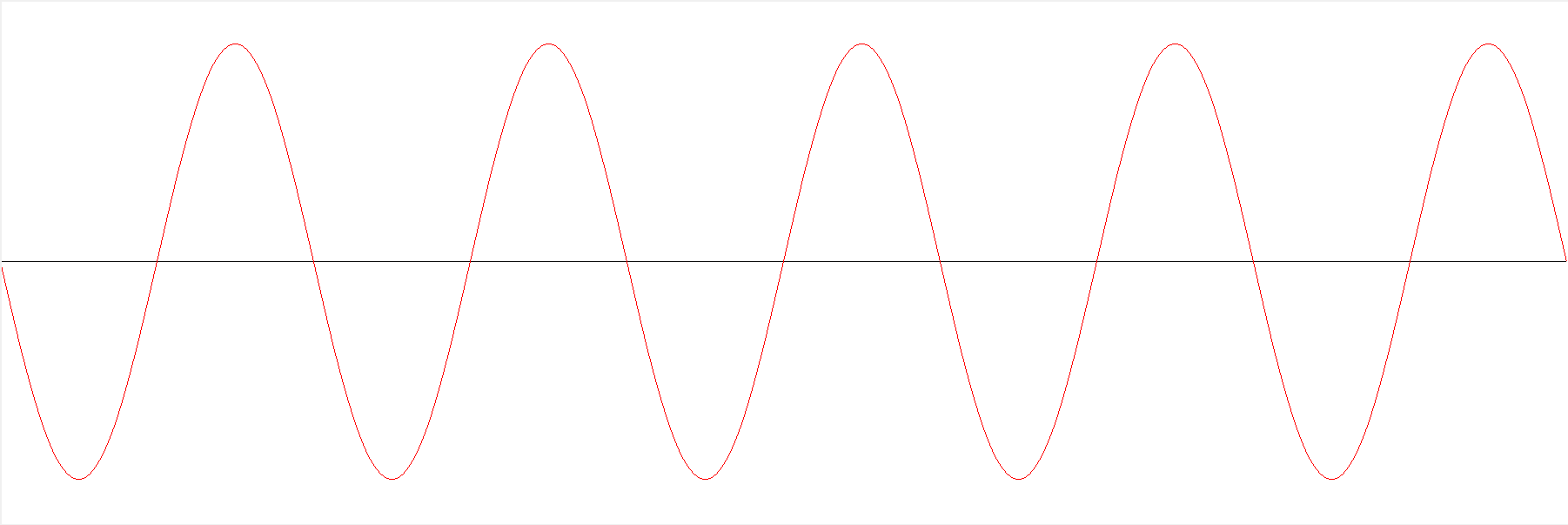 Write your code in Python.Output the following waves on a canvas.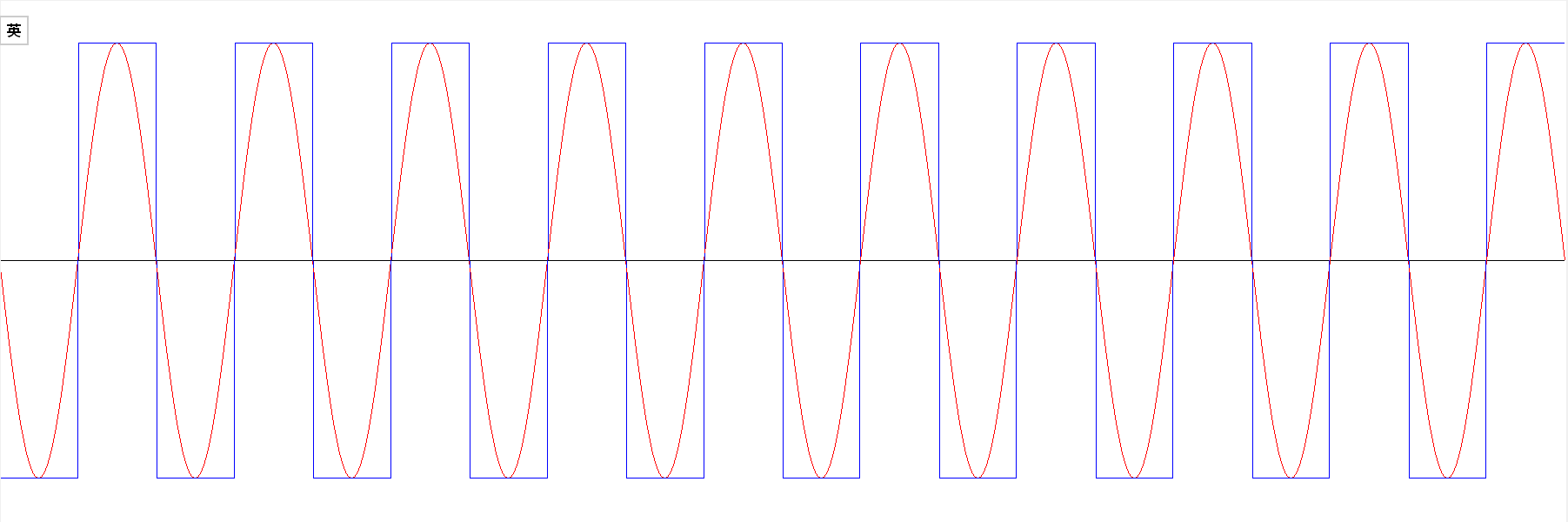 Hints: the blue line is a square wave.  It has only two extreme values.